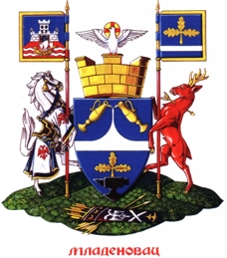 Јавна расправа о Нацрту одлуке о буџету Градске општине Младеновац за 2022. годинуУПИТНИК ЗА ЈАВНОСТШта би по вашем мишљењу требало да буду буџетски приоритети градске општине Младеновац за 2022. годину? Молимо означите један или више одговора.Становање, урбанизам и просторно планирање (просторно и урбанистичко планирање; остваривање јавног интереса у одржавању зграда)Комуналне делатности (одржавање јавних зелених површина; одржавање чистоће на површинама јавне намене; одржавање водоводне инфраструктуре и снабдевање водом за пиће)Локални економски развој (Локални акциони план запошљавања)Развој туризма Пољопривреда и рурални развој Заштита животне средине (чишћење дивљих депонија; изградња канализационе инфраструктуре)Организација саобраћаја и саобраћајна инфраструктура (управљање и одржавање саобраћајне инфраструктуре - нектегорисаних и пољских путева и саобраћајних површина унутар блоковских насеља)Основно образовање и васпитање (текуће поправке основних школа)Социјална и дечија заштита (дневне услуге у заједници;  подршка особама са инвалидитетом; унапређење популационе политике)Здравствена заштита (спровођење активности из области друштвене бриге за јавно здравље)Развој културе и информисања (функционисање установа културе, јачање културне продукције и уметничког стваралаштва, остваривање и унапређење јавног интереса у области јавног информисања)Развој спорта и омладине (функционисање локалних спортских установа; подршка предшколском и школском спорту; подршка локалним спортским организацијама, удружењима и савезима; спровођење омладинске политике)Коментар (опционо): ................................................................................................................................................................................................................................................................................................................................................................................................................................................................................................................................................................................................2. Опишите које су користи, односно шта грађани/ке добијају финансирањем изабраног буџетског приоритета за 2022. годину.............................................................................................................................................................................................................................................................................................................................................................................................................................................................................................................................................................................................................................................................................................................................................................................................3. Молимо вас да наведете евентуална додатна запажања, предлоге и сугестије о нацрту буџета које нисте могли да искажете кроз ставке из упитника, а за које сматрате да су од значаја за процес припреме буџета за наредну годину, као и за унапређење консултовања  јавности, односно јавне расправе, у наредним буџетским циклусима: ....................................................................................................................................................................................................................................................................................................................................................................................................................................................................................................................................................................................................................................4. Контакт подаци (опционо)..................................................................................................................................................................................................................................................................................................................Предлоге и сугестије доставите на маил адресу: amilovanovic@mladenovac.rs  и vavramovic@mladenovac.rsХвала Вам на времену које сте издвојили да попуните упитник као и на учешћу у јавној расправи о Нацрту одлуке о буџету Градске општине Младеновац за 2022. годину.